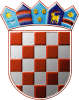 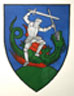         REPUBLIKA HRVATSKA                                                        MEĐIMURSKA ŽUPANIJAOPĆINA SVETI JURAJ NA BREGU                           OPĆINSKO VIJEĆEKLASA: 024-02/23-03/06URBROJ: 2109-16-03-23-24Pleškovec, 19. prosinca 2023.Na temelju članka 230. Zakona o zdravstvenoj zaštiti („Narodne novine“, broj 100/18, 125/19, 147/20, 119/22, 156/22 i 33/23) u članka 28. Statuta Općine Sveti Juraj na Bregu („Službeni glasnik Međimurske županije“, broj 08/21) , Općinsko vijeće Općine Sveti Juraj na Bregu na svojoj 16. sjednici, održanoj 19. prosinca 2023. godine, donijelo jeODLUKUo imenovanju mrtvozornika na području Općine Sveti Juraj na BreguI.Ovom Odlukom imenuju se doktor medicine i zdravstveni radnici koji nisu doktori medicine, a za koje su temeljem članka 6. stavak 1. Pravilnika o načinu pregleda umrlih te utvrđivanja vremena i uzorka smrti („Narodne novine“, broj 46/11, 06/13 i 63/14) izdane suglasnosti Ministarstva zdravstva, da mogu obaviti pregled umrlih osoba te utvrđivati vrijeme i uzrok smrti građana umrlih izvan zdravstvenih ustanova na području Međimurske županije:II.Imenovani mrtvozornici iz točke I. ove Odluke obavljat će pregled umrlih osoba na području Općine Sveti Juraj na Bregu sukladno zahtjevima i rasporedu mrtvozorničke službe.III.Ova Odluka stupa na snagu dan nakon objave u „Službenom glasniku Međimurske županije“.                                                                                                PREDSJEDNIK                                                                                                Općinskog vijeća                                                                                                Anđelko KovačićRedni brojIme i prezime mrtvozornikaStručna sprema/ zanimanjeZavršili edukaciju01.TOMISLAV MILLYMedicinski tehničar2007.02.SLAĐANA DOLENECLaboratorijski tehničar2007.03.ALEKSANDAR MASTENMedicinski tehničar2011.04.MARIO HORVATDoktor medicine2019.05.DALIBOR KUKOVECMedicinski tehničar2023.